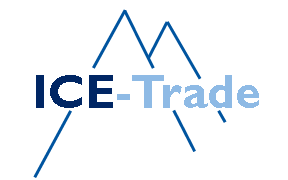 Questionnaire for Belt WindersThis questionnaire enables us to calculate all the forces required to pull old belts out of the installation and in case of, also pulling the new belt in the conveyor installation at the same time. Following data are required :	       All fields with * mark are required ! If possible, please give us as much as possible information, also eventual drawings of the installation(s) and the worst case scenario where the winder is planned to be used. Please do not forget to inform us also about the environment conditions, like temperatures, explosion risk, hazardous conditions etc.    © ICE-Trade ® s.a., 08-2013. All rights reserved.CustomerCompanyContact personFunctionCountryPhone directCell phoneEmail addressWeb siteDateBeltingBelt type                                                *Belt thickness      “Cover qualityBelt width                                              *      “Max. reel diameter, in the winder            *     ”Min. reel diameter (winding core diam.)   *      “Square of the winding core                     *      x       “ Max. reel weight, in the winder        lbsBelt weight per meter (@ full width)       *      lbsMax. belt length to be pulled out             *      ftMax. weight of belt to be pulled out        *      lbsNew belt pulled in at the same time        * yes /  noReel weight of the new belt                    *      lbsReel diameter new belt       ftIs the new belt in a motorized de-winder / de-reeler                                               * yes /  noHas the de-winder / de-reeler a brake     * yes /  noConveyor installationRoller / idler diameter                            *      “Trough angle       °Number of rollers in one trough station in the top part                                           *1 / 2 / 3 4 / 5 / 6 Distance (pitch) of the trough stations in the top part                                           *      “Number of rollers in the trough station in the return part                                       *1 / 2 / 3Distance (pitch) of the trough stations in the return part                                       *      “Is the drive pulley ‘helping’ pulling out the belt                                                        * yes /  noStandard belt speed in the installation      ft/sIs the belt speed in the installation variable  yes /  noIs the drive pulley running free during the pulling out                                              * yes /  noDrive pulley covered with rubber, ceramic or other lining, please specifyEstimated total weight of the non-motorized pulleys in the installation         *                   lbsMax. slope of the installation                   *      °Belt WinderDimension limitations yes /  noMax. dimensions requestedmWeight limitation yes /  noMax. weight requested      lbsVoltage                                                  *      VPhases (3 + N + PE ?)                             *Frequency                                              *      HzWinding axle square size                         *      x       “ Additional informationSafety requirements, please specify